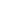  Overall Expectations Overall ExpectationsSpecific Expectations A3. Identify and describe common ingredients used in food preparationB1. Use tools and equipment in accordance with industry standards A3. Identify and describe common ingredients used in food preparationB1. Use tools and equipment in accordance with industry standards A3.1 Identify the main ingredients used in food preparation and describe their characteristics A3.3 Classify foods and ingredients by their type, nutritional value, and recommended daily intake, as noted in Eating Well with Canada’s Food Guide (2007) B2.1 Apply food handling procedures and techniques appropriately and correctly B1.2 Use metric, US customary, and British imperial measuring tools correctly when following standardized recipes and baking formulas B2.6 Create simple meals from various culinary traditions, with appropriate functional garnishes Concepts Concepts Concepts TerminologyTerminologyTheoryIngredients Measure Nutritional valueCanada’s Food Guide Kitchen safetyToolsMeal preparation technique Material to prepare Material to prepare Material to prepare Images or packaging representing different types of processed cheeseBox of macaroni and cheeseBlock of white cheese Glass of milkComputer for research Material to make the created dishes Images or packaging representing different types of processed cheeseBox of macaroni and cheeseBlock of white cheese Glass of milkComputer for research Material to make the created dishes Images or packaging representing different types of processed cheeseBox of macaroni and cheeseBlock of white cheese Glass of milkComputer for research Material to make the created dishes ContextMake a display of various packaging and images of processed cheese  Ask the students:Who has ever eaten this type of cheeseWho has at least one of these types of cheese at home ContextMake a display of various packaging and images of processed cheese  Ask the students:Who has ever eaten this type of cheeseWho has at least one of these types of cheese at home ContextMake a display of various packaging and images of processed cheese  Ask the students:Who has ever eaten this type of cheeseWho has at least one of these types of cheese at home ActivityMyth or reality presentation The colour of cheeseWhy is processed cheese yellow while a block of cheese is white?  The composition of processed cheeseAre these types of cheese made with real cheese?  Macaroni and cheese  Does this type of meal have any nutritional value?ActivityMyth or reality presentation The colour of cheeseWhy is processed cheese yellow while a block of cheese is white?  The composition of processed cheeseAre these types of cheese made with real cheese?  Macaroni and cheese  Does this type of meal have any nutritional value?ActivityMyth or reality presentation The colour of cheeseWhy is processed cheese yellow while a block of cheese is white?  The composition of processed cheeseAre these types of cheese made with real cheese?  Macaroni and cheese  Does this type of meal have any nutritional value?Pushing furtherWhy are these types of cheese so popular?What is the use of this type of cheese compared to a block of cheese?Design a recipe to make a complete meal according to Canada’s Food Guide from a box of macaroni and cheese.Pushing furtherWhy are these types of cheese so popular?What is the use of this type of cheese compared to a block of cheese?Design a recipe to make a complete meal according to Canada’s Food Guide from a box of macaroni and cheese.Pushing furtherWhy are these types of cheese so popular?What is the use of this type of cheese compared to a block of cheese?Design a recipe to make a complete meal according to Canada’s Food Guide from a box of macaroni and cheese.Assessment Formative: lab work - lab reportAssessment Formative: lab work - lab reportAssessment Formative: lab work - lab reportResourcesMyth or reality presentationInternet D’où viennent les couleurs des fromages?[https://www.emilien-fromages.com/parlons-fromage/les-couleurs-des-fromages]Anatomie des fromages fondus  [https://www.ricardocuisine.com/chroniques/chimie-alimentaire/423-l-anatomie-des-fromages-fondus]Non, il n’y a pas de plastique dans les fromages de Kraft    [https://journalmetro.com/opinions/inspecteur-viral/733197/non-il-ny-a-pas-de-plastique-dans-le-fromage-kraft-et-voici-pourquoi-il-ne-fond-pas/]Radio-Canada , Le Cheez Whiz [https://ici.radio-canada.ca/actualite/lepicerie/docArchives/2003/05/13/saviez-vous.html]Le cheez Whiz sous la loupe[https://lesoufflet.weebly.com/le-cheez-whiz-sous-la-loupe.html]Alimentaire mon Cher Watson[http://ladietetiste.com/mythes-realites-le-cheez-whiz-les-tranches-singles-et-le-kraft-dinner-ne-contiennent-pas-de-fromage/]ResourcesMyth or reality presentationInternet D’où viennent les couleurs des fromages?[https://www.emilien-fromages.com/parlons-fromage/les-couleurs-des-fromages]Anatomie des fromages fondus  [https://www.ricardocuisine.com/chroniques/chimie-alimentaire/423-l-anatomie-des-fromages-fondus]Non, il n’y a pas de plastique dans les fromages de Kraft    [https://journalmetro.com/opinions/inspecteur-viral/733197/non-il-ny-a-pas-de-plastique-dans-le-fromage-kraft-et-voici-pourquoi-il-ne-fond-pas/]Radio-Canada , Le Cheez Whiz [https://ici.radio-canada.ca/actualite/lepicerie/docArchives/2003/05/13/saviez-vous.html]Le cheez Whiz sous la loupe[https://lesoufflet.weebly.com/le-cheez-whiz-sous-la-loupe.html]Alimentaire mon Cher Watson[http://ladietetiste.com/mythes-realites-le-cheez-whiz-les-tranches-singles-et-le-kraft-dinner-ne-contiennent-pas-de-fromage/]ResourcesMyth or reality presentationInternet D’où viennent les couleurs des fromages?[https://www.emilien-fromages.com/parlons-fromage/les-couleurs-des-fromages]Anatomie des fromages fondus  [https://www.ricardocuisine.com/chroniques/chimie-alimentaire/423-l-anatomie-des-fromages-fondus]Non, il n’y a pas de plastique dans les fromages de Kraft    [https://journalmetro.com/opinions/inspecteur-viral/733197/non-il-ny-a-pas-de-plastique-dans-le-fromage-kraft-et-voici-pourquoi-il-ne-fond-pas/]Radio-Canada , Le Cheez Whiz [https://ici.radio-canada.ca/actualite/lepicerie/docArchives/2003/05/13/saviez-vous.html]Le cheez Whiz sous la loupe[https://lesoufflet.weebly.com/le-cheez-whiz-sous-la-loupe.html]Alimentaire mon Cher Watson[http://ladietetiste.com/mythes-realites-le-cheez-whiz-les-tranches-singles-et-le-kraft-dinner-ne-contiennent-pas-de-fromage/]